1.Subject of these Test Guidelines2.Material Required2.12.22.3The seed should meet the minimum requirements for germination, species and analytical purity, health and moisture content, specified by the competent authority.  In cases where the seed is to be stored, the germination capacity should be as high as possible and should, be stated by the applicant.2.42.53.Method of ExaminationMethod of Examination3.1Number of Growing CyclesNumber of Growing CyclesThe minimum duration of tests should normally be two independent growing cycles.The minimum duration of tests should normally be two independent growing cycles.The two independent growing cycles should be in the form of two separate plantings.The two independent growing cycles should be in the form of two separate plantings.The testing of a variety may be concluded when the competent authority can determine with certainty the outcome of the test.The testing of a variety may be concluded when the competent authority can determine with certainty the outcome of the test.3.2Testing PlaceTesting PlaceTests are normally conducted at one place.  In the case of tests conducted at more than one place, guidance is provided in TGP/9 “Examining Distinctness”. Tests are normally conducted at one place.  In the case of tests conducted at more than one place, guidance is provided in TGP/9 “Examining Distinctness”. 3.3Conditions for Conducting the ExaminationConditions for Conducting the ExaminationThe tests should be carried out under conditions ensuring satisfactory growth for the expression of the relevant characteristics of the variety and for the conduct of the examination.The tests should be carried out under conditions ensuring satisfactory growth for the expression of the relevant characteristics of the variety and for the conduct of the examination.3.4Test DesignTest Design3.4.13.5Additional TestsAdditional TestsAdditional tests, for examining relevant characteristics, may be established.Additional tests, for examining relevant characteristics, may be established.4.Assessment of Distinctness, Uniformity and Stability4.1Distinctness 4.1.1General RecommendationsIt is of particular importance for users of these Test Guidelines to consult the General Introduction prior to making decisions regarding distinctness.  However, the following points are provided for elaboration or emphasis in these Test Guidelines. 4.1.2Consistent DifferencesThe differences observed between varieties may be so clear that more than one growing cycle is not necessary.  In addition, in some circumstances, the influence of the environment is not such that more than a single growing cycle is required to provide assurance that the differences observed between varieties are sufficiently consistent.  One means of ensuring that a difference in a characteristic, observed in a growing trial, is sufficiently consistent is to examine the characteristic in at least two independent growing cycles.4.1.3Clear DifferencesDetermining whether a difference between two varieties is clear depends on many factors, and should consider, in particular, the type of expression of the characteristic being examined, i.e. whether it is expressed in a qualitative, quantitative, or pseudo-qualitative manner.  Therefore, it is important that users of these Test Guidelines are familiar with the recommendations contained in the General Introduction prior to making decisions regarding distinctness.4.1.44.1.5Method of Observation The recommended method of observing the characteristic for the purposes of distinctness is indicated by the following key in the Table of Characteristics (see document TGP/9 “Examining Distinctness”, Section 4 “Observation of characteristics”):Type of observation:  visual (V) or measurement (M)“Visual” observation (V) is an observation made on the basis of the expert’s judgment.  For the purposes of this document, “visual” observation refers to the sensory observations of the experts and, therefore, also includes smell, taste and touch.  Visual observation includes observations where the expert uses reference points (e.g. diagrams, example varieties, side-by-side comparison) or non-linear charts (e.g. color charts).  Measurement (M) is an objective observation against a calibrated, linear scale e.g. using a ruler, weighing scales, colorimeter, dates, counts, etc.In cases where more than one method of observing the characteristic is indicated in the Table of Characteristics (e.g. VG/MG), guidance on selecting an appropriate method is provided in document TGP/9, Section 4.2.4.2Uniformity4.2.1It is of particular importance for users of these Test Guidelines to consult the General Introduction prior to making decisions regarding uniformity.  However, the following points are provided for elaboration or emphasis in these Test Guidelines: The assessment of uniformity should be according to the recommendations for cross-pollinated varieties in the General Introduction.4.2.44.3Stability4.3.1In practice, it is not usual to perform tests of stability that produce results as certain as those of the testing of distinctness and uniformity.  However, experience has demonstrated that, for many types of variety, when a variety has been shown to be uniform, it can also be considered to be stable.4.3.2Where appropriate, or in cases of doubt, stability may be further examined by testing a new seed stock to ensure that it exhibits the same characteristics as those shown by the initial material supplied. 5.Grouping of Varieties and Organization of the Growing TrialGrouping of Varieties and Organization of the Growing TrialGrouping of Varieties and Organization of the Growing Trial5.1The selection of varieties of common knowledge to be grown in the trial with the candidate varieties and the way in which these varieties are divided into groups to facilitate the assessment of distinctness are aided by the use of grouping characteristics.The selection of varieties of common knowledge to be grown in the trial with the candidate varieties and the way in which these varieties are divided into groups to facilitate the assessment of distinctness are aided by the use of grouping characteristics.The selection of varieties of common knowledge to be grown in the trial with the candidate varieties and the way in which these varieties are divided into groups to facilitate the assessment of distinctness are aided by the use of grouping characteristics.5.2Grouping characteristics are those in which the documented states of expression, even where produced at different locations, can be used, either individually or in combination with other such characteristics: (a) to select varieties of common knowledge that can be excluded from the growing trial used for examination of distinctness; and (b) to organize the growing trial so that similar varieties are grouped together.Grouping characteristics are those in which the documented states of expression, even where produced at different locations, can be used, either individually or in combination with other such characteristics: (a) to select varieties of common knowledge that can be excluded from the growing trial used for examination of distinctness; and (b) to organize the growing trial so that similar varieties are grouped together.Grouping characteristics are those in which the documented states of expression, even where produced at different locations, can be used, either individually or in combination with other such characteristics: (a) to select varieties of common knowledge that can be excluded from the growing trial used for examination of distinctness; and (b) to organize the growing trial so that similar varieties are grouped together.5.3The following have been agreed as useful grouping characteristics:The following have been agreed as useful grouping characteristics:The following have been agreed as useful grouping characteristics:5.4Guidance for the use of grouping characteristics, in the process of examining distinctness, is provided through the General Introduction and document TGP/9 “Examining Distinctness”.Guidance for the use of grouping characteristics, in the process of examining distinctness, is provided through the General Introduction and document TGP/9 “Examining Distinctness”.Guidance for the use of grouping characteristics, in the process of examining distinctness, is provided through the General Introduction and document TGP/9 “Examining Distinctness”.6.6.Introduction to the Table of Characteristics6.16.1Categories of Characteristics6.1.16.1.1Standard Test Guidelines Characteristics
Standard Test Guidelines characteristics are those which are approved by UPOV for examination of DUS and from which members of the Union can select those suitable for their particular circumstances.6.1.26.1.2Asterisked Characteristics
Asterisked characteristics (denoted by *) are those included in the Test Guidelines which are important for the international harmonization of variety descriptions and should always be examined for DUS and included in the variety description by all members of the Union, except when the state of expression of a preceding characteristic or regional environmental conditions render this inappropriate.
6.26.2States of Expression and Corresponding Notes                                                                                                                                                                                            6.2.16.2.1States of expression are given for each characteristic to define the characteristic and to harmonize descriptions.  Each state of expression is allocated a corresponding numerical note for ease of recording of data and for the production and exchange of the description.6.2.26.2.2All relevant states of expression are presented in the characteristic.6.2.36.2.3Further explanation of the presentation of states of expression and notes is provided in document TGP/7 “Development of Test Guidelines”.  
6.36.3Types of Expression
An explanation of the types of expression of characteristics (qualitative, quantitative and pseudo-qualitative) is provided in the General Introduction.
6.46.4Example Varieties
Where appropriate, example varieties are provided to clarify the states of expression of each characteristic.
6.56.5Legend7.7.7.Table of Characteristics/Tableau des caractères/Merkmalstabelle/Tabla de caracteresTable of Characteristics/Tableau des caractères/Merkmalstabelle/Tabla de caracteresTable of Characteristics/Tableau des caractères/Merkmalstabelle/Tabla de caracteresTable of Characteristics/Tableau des caractères/Merkmalstabelle/Tabla de caracteresTable of Characteristics/Tableau des caractères/Merkmalstabelle/Tabla de caracteresTable of Characteristics/Tableau des caractères/Merkmalstabelle/Tabla de caracteresTable of Characteristics/Tableau des caractères/Merkmalstabelle/Tabla de caracteresTable of Characteristics/Tableau des caractères/Merkmalstabelle/Tabla de caracteresEnglishEnglishfrançaisfrançaisdeutschespañolExample VarietiesExemplesBeispielssortenVariedades ejemploExample VarietiesExemplesBeispielssortenVariedades ejemploNote/Nota1.QNVG(+)(a)erecterectLaura (FL), Titan (CL)Laura (FL), Titan (CL)1erect to semi erecterect to semi erectGigante d`Italia (FL)Gigante d`Italia (FL)2semi erectsemi erectGrüne Perle (CL)Grüne Perle (CL)3semi erect to prostratesemi erect to prostrate4prostrateprostrate52.(*)(*)QNMS/VG(a)very shortvery short1very short to shortvery short to short2shortshort3short to mediumshort to mediumGrüne Perle (CL)Grüne Perle (CL)4mediummediumKudrnka (CL), Titan (CL)Kudrnka (CL), Titan (CL)5medium to tallmedium to tall6talltallNatalka (FL)Natalka (FL)7tall to very talltall to very tallMonica (R)Monica (R)8very tallvery tallGigante d`Italia (FL)Gigante d`Italia (FL)93.QNMS/VG(a)very narrowvery narrow1very narrow to narrowvery narrow to narrow2narrownarrowAfrodite (CL)Afrodite (CL)3narrow to mediumnarrow to mediumGrüne Perle (CL)Grüne Perle (CL)4mediummediumTitan (CL)Titan (CL)5medium to broadmedium to broadLaura (FL)Laura (FL)6broadbroad7broad to very broadbroad to very broad8very broadvery broad9EnglishEnglishfrançaisfrançaisdeutschespañolExample VarietiesExemplesBeispielssortenVariedades ejemploNote/NotaNote/Nota4.(*)QNVG(+)(a)very loosevery loose1very loose to loosevery loose to loose2looselooseGigante d`Italia (FL), Titan (CL)3loose to mediumloose to mediumLaica (FL), Laura (FL)4mediummediumInes (CL)5medium to densemedium to denseBravour (CL), Kudrnka (CL)6densedense7dense to very densedense to very denseGrüne Perle (CL), Lisette (CL)8very densevery denseAfrodite (CL)95.QNVG(+)very fewvery few1fewfewBravour (CL), Ines (CL), Starlett (CL)2mediummedium3manymanyGigante d`Italia (FL)4very manyvery many56.(*)QLVG(a)absentabsentGigante d`Italia (FL), Greenso (FL)1presentpresentGrüne Perle (CL), Titan (CL)97.(*)QNVG(+)(a)very weakvery weakTitan (CL)1very weak to weakvery weak to weak2weakweakKudrnka (CL)3weak to mediumweak to medium4mediummediumInes (CL)5medium to strongmedium to strong6strongstrongEmma (CL)7strong to very strongstrong to very strongGrüne Perle (CL)8very strongvery strong98.QNVG(a)very openvery open1very open to openvery open to open2openopen3open to mediumopen to medium4mediummediumInes (CL)5medium to closemedium to closeEmma (CL)6closecloseGusti (CL), Starlett (CL)7close to very closeclose to very close8very closevery close99.QLVG(+)(a)absentabsent1presentpresentGrüne Perle (CL), Lisette (CL), Thujade (CL), Titan (CL)910(*)QNMS/VG(+)(a)very shortvery short1very short to shortvery short to short2shortshortAfrodite (CL)3short to mediumshort to mediumLisette (CL), Titan (CL)4mediummediumLaura (FL), Lion (FL)5medium to longmedium to longGigante d`Italia (FL)6longlongLaica (FL)7long to very longlong to very long8very longvery long911(*)QNMS/VG(+)(a)very narrowvery narrow1very narrow to narrowvery narrow to narrow2narrownarrow3narrow to mediumnarrow to mediumTitan (CL)4mediummediumEmma (CL), Lion (FL)5medium to broadmedium to broadLaura (FL)6broadbroadLaica (FL)7broad to very broadbroad to very broad8very broadvery broad912QNMS/VG(a)very lowvery low1very low to lowvery low to low2lowlow3low to mediumlow to mediumGrüne Perle (CL)4mediummediumLaica (FL), Laura (FL), Starlett (CL)5medium to highmedium to high6highhighGigante d`Italia (FL)7high to very highhigh to very high8very highvery high913(*)QNVG(a)very lightvery light1very light to lightvery light to light2lightlight3light to mediumlight to mediumBravour (CL)4mediummediumLisette (CL)5medium to darkmedium to darkEmma (CL), Starlett (CL)6darkdarkInes (CL), Laica (FL), Menuette (CL)7dark to very darkdark to very darkLion (FL)8very darkvery darkGreenso (FL), Titan (CL)914QNMS/VG(+)(a)very shortvery short1very short to shortvery short to short2shortshortAfrodite (CL)3short to mediumshort to mediumGrüne Perle (CL), Ines (CL)4mediummediumLisette (CL), Titan (CL)5medium to longmedium to long6longlongLaura (FL)7long to very longlong to very long8very longvery long915(*)QNVG(+)(a)shallowshallowGrüne Perle (CL), Lisette (CL)1mediummedium2deepdeepMenuette (CL)316QNVG(+)(a)narrow triangularnarrow triangularGigante d`Italia (FL)1medium triangularmedium triangular2broad triangularbroad triangular317QNMS/VG(+)(a)very shortvery short1very short to shortvery short to short2shortshortInes (CL)3short to mediumshort to mediumEmma (CL), Grüne Perle (CL)4mediummediumLaura (FL)5medium to longmedium to long6longlong7long to very longlong to very longMonica (R)8very longvery long918QNMS/VG(+)(a)thinthin1thin to mediumthin to medium2mediummediumEmma (CL), Menuette (CL)3medium to thickmedium to thick4thickthick519(*)QNVG(a)absent or very weakabsent or very weakGrüne Perle (CL)1weakweakNatalka (FL)2mediummedium3strongstrong4very strongvery strong520(*)QLVG(b)absentabsentMenuette (CL)1presentpresentHalblange (R)921(*)QNMS/VG(b)very shortvery shortHalblange (R)1very short to shortvery short to short2shortshort3short to mediumshort to medium4mediummediumA grosse racine gros hatif (R)5medium to longmedium to longArat (R)6longlongArtica (R)7long to very longlong to very long8very longvery long922(*)QNMS/VG(b)narrownarrow1narrow to mediumnarrow to mediumArtica (R)2mediummediumA grosse racine gros hatif (R), Arat (R)3medium to broadmedium to broad4broadbroad523(*)QNMS/VG(b)smallsmall1small to mediumsmall to medium2mediummedium3medium to largemedium to largeArtica (R)4largelarge524QNVG(b)very weakvery weak1very weak to weakvery weak to weak2weakweakA grosse racine gros hatif (R)3weak to mediumweak to mediumArat (R), Artica (R)4mediummedium5medium to strongmedium to strong6strongstrong7strong to very strongstrong to very strong8very strongvery strong9CharacteristicsExample VarietiesNoteCharacteristicsExample VarietiesNote[End of document]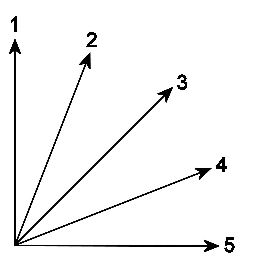 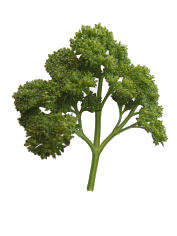 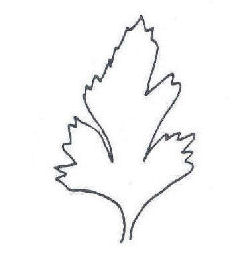 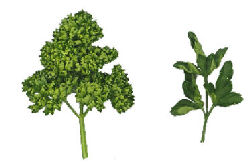 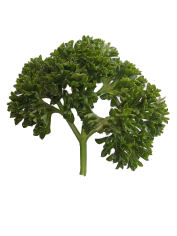 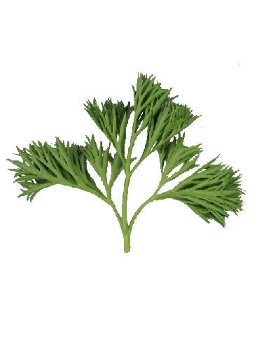 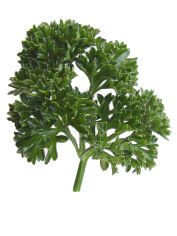 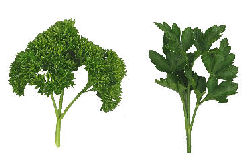 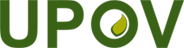 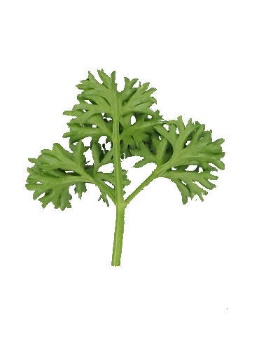 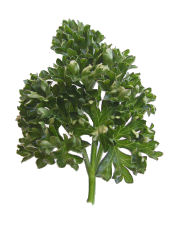 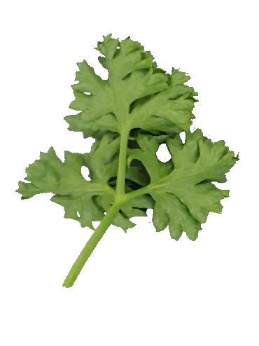 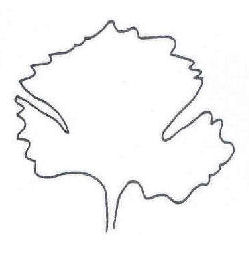 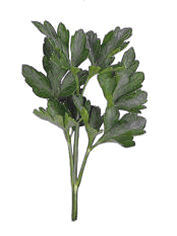 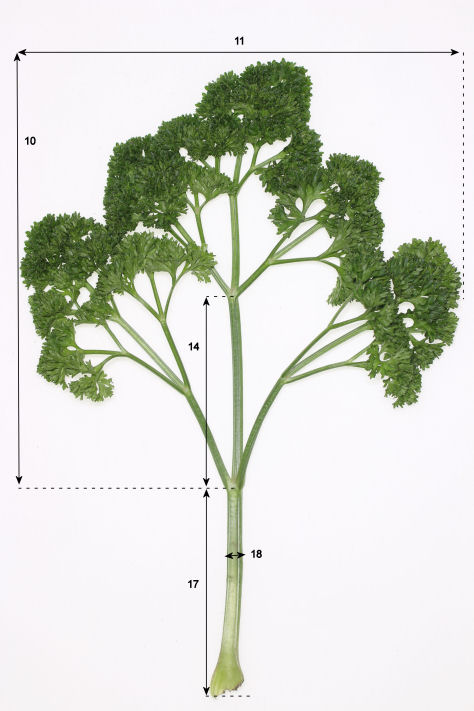 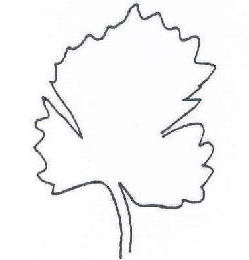 